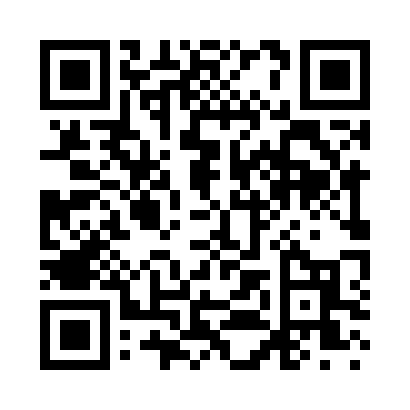 Prayer times for Little Chicago, Minnesota, USAMon 1 Jul 2024 - Wed 31 Jul 2024High Latitude Method: Angle Based RulePrayer Calculation Method: Islamic Society of North AmericaAsar Calculation Method: ShafiPrayer times provided by https://www.salahtimes.comDateDayFajrSunriseDhuhrAsrMaghribIsha1Mon3:405:331:175:259:0210:542Tue3:415:331:185:259:0110:543Wed3:425:341:185:259:0110:534Thu3:435:351:185:259:0110:525Fri3:445:351:185:259:0010:526Sat3:455:361:185:259:0010:517Sun3:465:371:185:259:0010:508Mon3:475:381:195:258:5910:499Tue3:485:381:195:258:5910:4810Wed3:505:391:195:258:5810:4711Thu3:515:401:195:258:5810:4612Fri3:525:411:195:258:5710:4513Sat3:545:421:195:258:5610:4414Sun3:555:421:195:258:5610:4315Mon3:565:431:195:258:5510:4216Tue3:585:441:195:258:5410:4017Wed3:595:451:205:248:5310:3918Thu4:015:461:205:248:5310:3819Fri4:025:471:205:248:5210:3620Sat4:045:481:205:248:5110:3521Sun4:055:491:205:248:5010:3322Mon4:075:501:205:238:4910:3223Tue4:085:511:205:238:4810:3024Wed4:105:521:205:238:4710:2925Thu4:125:531:205:228:4610:2726Fri4:135:541:205:228:4510:2627Sat4:155:551:205:228:4410:2428Sun4:165:561:205:218:4310:2229Mon4:185:581:205:218:4110:2130Tue4:205:591:205:208:4010:1931Wed4:216:001:205:208:3910:17